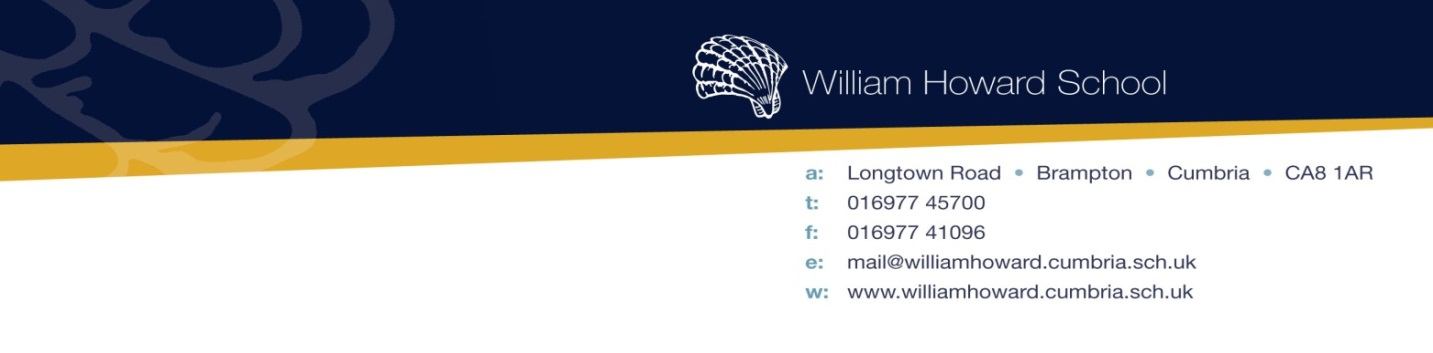 JOB DESCRIPTION Post Title:               		TEACHER OF FRENCH (Part-Time)Responsible To:		Curriculum Leader  Responsible For:		Delivering high quality teaching & learning to ensure that all students reach their full potential. Remuneration:                     TPSStart Date:			September 2017Note:	The duties required of all teachers under Pay and Conditions of Service Legislation are a necessary part of this description.  This description is not necessarily a comprehensive definition of the post.  It will be reviewed regularly and may be subject to modification or amendment after consultation with the post holder.MAIN RESPONSIBILITIES OF POSTTo teach MFL to students across the age range.To develop schemes of work and appropriate resources utilising an allocated resource.To ensure that the classroom environment is orderly and stimulating and that the work of pupils is displayed and valued.The professional duties of a teacher are listed in the School Teachers’ Pay and Conditions Document under the following headings:-Teachingplanning and preparing courses and lessonssetting and marking of workassessment, recording and reportingOther activitiespromoting the progress and wellbeing of individuals and classesproviding guidance on educational and social mattersmaking records and reports on the personal and social needs of studentscommunicating and consulting with parents of studentscommunicating with persons or bodies outside the schoolparticipating in meetings arranged for any of the purposes aboveAssessments and reportsproviding or contributing to oral and written assessments, reports and references for studentsPerformance managementparticipating in statutory arrangements for appraisalReview, further training and developmentreviewing from time to time methods of teaching and programmes of workparticipating in arrangements for training and professional developmentEducational methodsadvising and co-operating on the preparation and development of courses of study, teaching materials, teaching programmes, methods of teaching, assessment and pastoral arrangementsDiscipline, health and safetymaintaining good order and discipline among students and safeguarding their health and safetyStaff meetingsparticipating in meetings at the school which relate to the curriculum for the school or the administration or organisation of the school, including pastoral arrangementsCoverteaching any students whose teacher is not available to teach themPublic examinationsparticipating in all arrangements for public examinationsPERSON SPECIFICATIONPost Title:               		TEACHER OF FRENCH The following qualities and aptitudes are sought in the successful candidate:EssentialDesirableQualificationsQualificationsThe successful candidate should be qualified to degree level in MFL.Post-graduate qualification (MA etc.)The successful candidate should have a relevant teaching qualification (PGCE, Cert Ed, B.Ed.).Experience and skillsExperience and skillsThe ability to teach the full age and ability range is required. Previous experience of teaching MFL is desirable but not essentialA thorough knowledge of and enthusiasm for the subject of MFL is required.A commitment to the provision of quality and equality of opportunity in the teaching of MFL is required.Competence and experience in the use of ICT in the teaching of MFL is desirable.Excellent written and oral communication skills in a variety of contexts (students, parents, colleagues etc.) are sought.The successful candidate will be required to work effectively in a closely knit team. Experience of or a willingness to make a significant contribution to extra-curricular activities is highly desirableCommitment to continuous review and curriculum development is sought.Candidates should have a forward-looking approach to teaching and have drive, initiative and the ability to respond quickly to further developments in education within school.An understanding of the changing school environment and national issues will be an advantage.Committed to the safeguarding of children and young people